О представлении к награждению  Почетной грамотойГосударственного Совета Чувашской РеспубликиМульдиярова А.И.Собрание депутатов Шемуршинского муниципального округа решило:	За многолетний добросовестный труд в органах местного самоуправления и в связи с празднованием Дня местного самоуправления представить к награждению Почетной грамотой Государственного Совета Чувашской Республики Мульдиярова Александра Ивановича, заведующего сектором информационного обеспечения отдела организационной работы администрации Шемуршинского муниципального округа Чувашской Республики.Председатель Собрания депутатовШемуршинского муниципального округа				      Ю.Ф. ЕрмолаевЧЁВАШ РЕСПУБЛИКИШЁМЁРШЁ МУНИЦИПАЛЛĂ ОКРУГЕ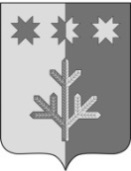 ЧУВАШСКАЯ РЕСПУБЛИКАШЕМУРШИНСКИЙМУНИЦИПАЛЬНЫЙ ОКРУГШЁМЁРШЁ МУНИЦИПАЛЛĂ ОКРУГĔН ДЕПУТАТСЕН ПУХĂВĚЙЫШĂНУ«___»__________2023 г.  №____Шёмёршё ял.СОБРАНИЕ ДЕПУТАТОВШЕМУРШИНСКОГОМУНИЦИПАЛЬНОГО ОКРУГАРЕШЕНИЕ «28» марта 2023 г. № 9.14село Шемурша